1 ЦЕЛЬ И ЗАДАЧИ РАБОТЫЦель работы: научиться выполнять расчет местной вентиляции.         Задачи работы: изучить методику расчета местной вентиляции и выполнить расчет по заданию преподавателя. 2 ЗАДАНИЕ НА РАБОТУТаблица 13 ЗАДАЧИРАСЧЕТА ПАРАМЕТРОВ ЗАКРЫТОГО ПРИЕМНИКАЗадача 1.1Вытяжной шкаф, размерами 1,4х2х3 м имеет проем 0,4х0,7 м. Скорость воздуха в проеме 0,5 м/с. Определить производительность вентилятора, достаточную для удаления вредных веществ из шкафа.Решение:Производительность вентилятора определим по формуле:где  L – производительность вентилятора, м3/ч;F – площадь проема вытяжной установки, м2;– скорость воздуха в проеме вытяжной установки, м/с.L=0,70,53600=504 м3/чЗадача 1.2Вытяжной шкаф, размерами 2х2х3 м имеет проем 0,5х0,6 м. Скорость воздуха в проеме 0,4 м/с. Определить производительность вентилятора, достаточную для удаления вредных веществ из шкафа.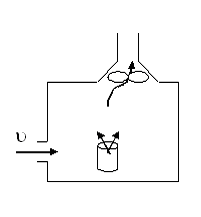 Рисунок 1.1 – Схема вытяжного шкафаРешение:Производительность вентилятора определим по формуле:L=0,60,43600=432 м3/чРАСЧЕТ ПАРАМЕТРОВ ВЫТЯЖНОЙ ПАНЕЛИЗадача 2.1Имеется вытяжная панель размером 0,6х0,8 м. Отношение площади щелей панели к общей площади панели (коэффициент  использования)         ки = 0,25. Скорость всасывания  = 0,7 м/с. Отношение скорости всасывания воздуха к скорости в щелях панели . Определить количество воздуха, удаляемого вытяжной панелью.Решение:1. Определим производительность вентилятора панели по формуле:                               (2.1)где  Lв – производительность вентилятора вытяжной панели, м3/ч;Fпан. – площадь панели, м2;kи – коэффициент использования; - скорость воздуха в щелях панели, м/с,скорость воздуха в щелях панели υпан = υвс/0,1=0,7/0,1=7 м/с.Lв=0,60,80,2573600=3024  м3/чЗадача 2.2Имеется вытяжная панель размером 0,5х0,7 м. Отношение площади щелей панели к общей площади панели (коэффициент  использования)         ки = 0,35. Скорость всасывания  = 0,8 м/с. Отношение скорости всасывания воздуха к скорости в щелях панели . Определить количество воздуха, удаляемого вытяжной панелью.Lв=0,50,70,3583600=3528  м3/чЗадача 3.1Определить размеры воздуховода, если производительность вентилятора 5500 м3/с, а скорость воздуха в воздуховоде 10 м/с. Воздуховод квадратного сечения (рисунок 2/2), Решение:1. Выразим площадь сечения воздуховода ,                                                (3.9)F=м2Задача 3.2Определить размеры воздуховода, если производительность вентилятора 5500 м3/с, а скорость воздуха в воздуховоде 10 м/с. Воздуховод круглого сечения диаметром DF=м2Задача 3.3Определить размеры воздуховода, если производительность вентилятора 7000 м3/с, а скорость воздуха в воздуховоде 12 м/с. Воздуховод квадратного сечения (рисунок 2/2).F=м2Задача 3.4Определить размеры воздуховода, если производительность вентилятора 7000 м3/с, а скорость воздуха в воздуховоде 12 м/с. Воздуховод круглого сечения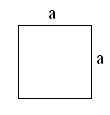 Рисунок 2.2 – Схема сечения воздуховодаF=м24 ВЫПОЛНЕНИЕ РАБОТЫРАСЧЕТ ПАРАМЕТРОВ ВЫТЯЖНОЙ ПАНЕЛИРешение:1. Определим производительность вентилятора панели по формуле:где  Lв – производительность вентилятора вытяжной панели, м3/ч;Fпан. – площадь панели, м2;kи – коэффициент использования; - скорость воздуха в щелях панели, м/с,скорость воздуха в щелях панели υпан = υвс/0,1=0,8/0,1=8 м/с.Lв=0,50,60,3583600=3024  м3/чСписок литературы1. Средства защиты в машиностроении: Расчет и проектирование: Справочник.  С.В.Белов, А.Ф.Козьяков, О.Ф.Партолин и др.; Под ред. С.В.Белова. – М.: Машиностроение, 1989.- 368 с.2. Безопасность производственных процессов: Справочник/ С.В.Белов, В.Н.Бринза, Б.С.Векшин и др., Под общ. ред. С.В.Белова.- М.: Машиностроение, 1985.- 448 с., вариантH, mB, mƲ, m/скиƲ, m/с, воздLв; м3\cD, м30,50,60,80,35740000,6